                       Lieux d’accueil et départ séance du 23 avril 2022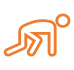 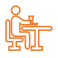 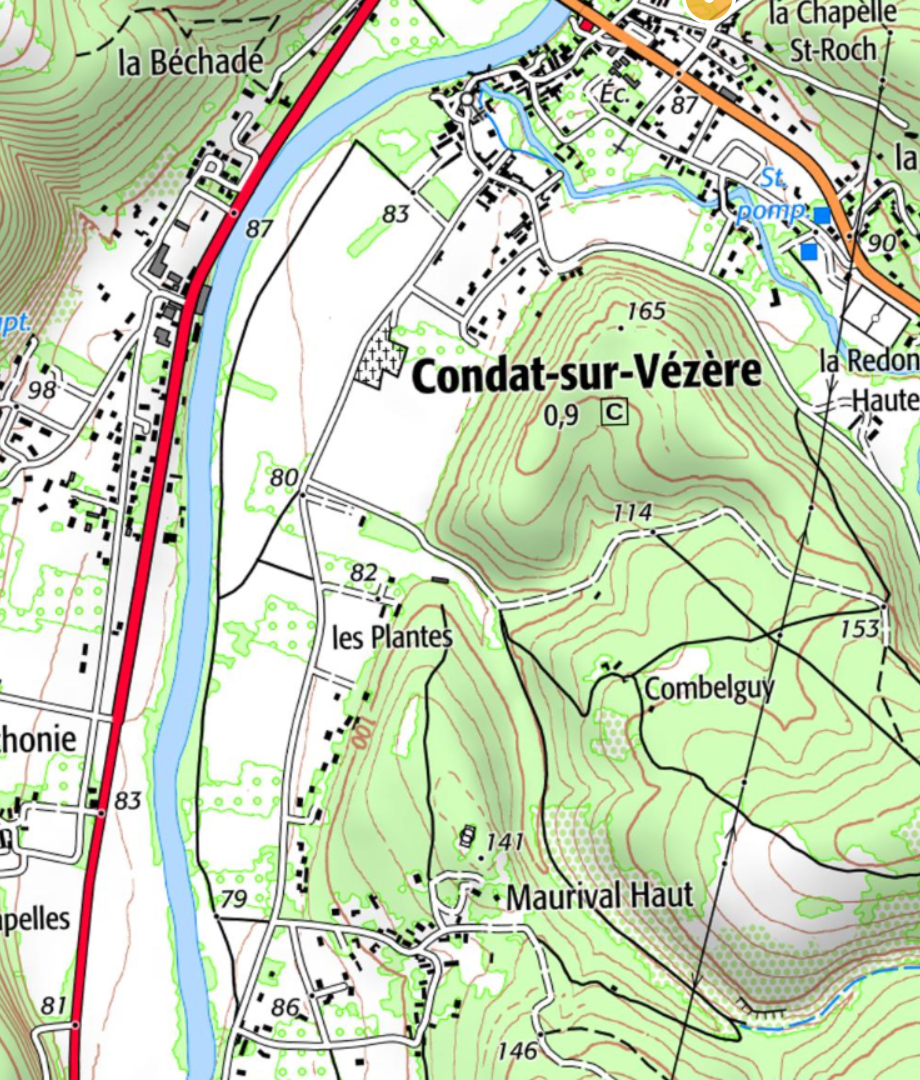 